ATIVIDADE DOMICILIAR – DISTANCIAMENTO SOCIAL – COVID-19EDUCAÇÃO FÍSICA – 6º ANOPROFESSOR: MÁRCIOPERÍODO:   30 A 31 DE MARÇOREFERENTE A: 02 (DUAS) AULAS SEMANAISFazer essas atividades práticas, alongamento e pequenas caminhadas no quintal de casa ....e bebam bastante água....bons exercícios......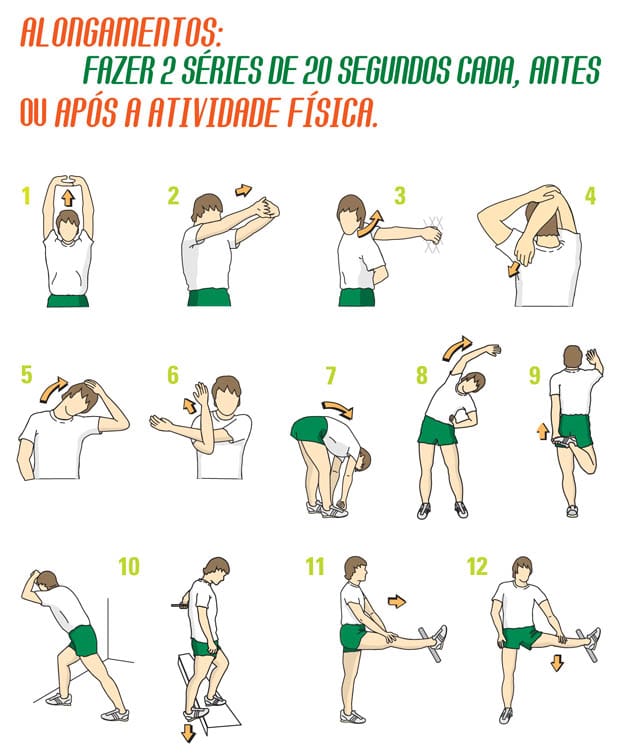 